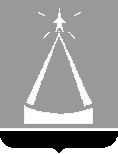 СОВЕТ ДЕПУТАТОВГОРОДСКОГО ОКРУГА ЛЫТКАРИНОРЕШЕНИЕ28.09.2023 № 386/46г.о. ЛыткариноО внесении изменений в Положение о земельном налоге на территории муниципального образования «Городской округ Лыткарино Московской области»В соответствии с абзацем третьим пункта 3 статьи 56 части 1 Налогового кодекса Российской Федерации, Федеральным законом от 06.10.2003 №131-ФЗ «Об общих принципах организации местного самоуправления в Российской Федерации», Уставом городского округа Лыткарино Московской области, с учетом инициативы Прокуратуры города Лыткарино (письмо от 12.09.2023                   № 7-35-2023) Совет депутатов городского округа ЛыткариноРЕШИЛ:Внести прилагаемые изменения в Положение о земельном налоге на территории муниципального образования «Городской округ Лыткарино Московской области», утвержденное решением Совета депутатов города Лыткарино Московской области от 01.11.2012 № 307/35. Направить изменения в Положение о земельном налоге на территории муниципального образования «Городской округ Лыткарино Московской области» главе городского округа Лыткарино для подписания и опубликования.  Разместить настоящее решение на официальном сайте городского округа Лыткарино в сети «Интернет». Настоящее решение вступает в силу со дня его официального опубликования, распространяется на правоотношения, возникшие с 1 января 2022 года. Председатель Совета депутатовгородского округа Лыткарино                                                              Е.В. Серёгин                                                      Приложение                                                                                      к решению Совета депутатов                                                                                                                                                                        городского округа Лыткарино                                                                        от 28.09.2023 № 386/46Изменения в Положение о земельном налоге на территории муниципального образования «Городской округ Лыткарино Московской области»1. Пункт 3.1 изложить в следующей редакции: «3.1. От налогообложения в отношении земельных участков, находящихся в собственности, постоянном (бессрочном) пользовании или пожизненном наследуемом владении и не используемых для предпринимательской деятельности, освобождаются следующие категории налогоплательщиков - физические лица в отношении одного земельного участка:1) Герои Советского Союза, Герои Российской Федерации, полные кавалеры ордена Славы;2) инвалиды, имеющие 1 и 2 группу инвалидности;3) инвалиды с детства, дети-инвалиды;4) ветераны и инвалиды Великой Отечественной войны, а также ветераны и инвалиды боевых действий;5) физические лица, имеющие право на получение социальной поддержки в соответствии с Законом РФ от 15.05.1991 № 1244-1 «О социальной защите граждан, подвергшихся воздействию радиации вследствие катастрофы на Чернобыльской АЭС», в соответствии с Федеральным законом от 26 ноября 1998г. № 175-ФЗ «О социальной защите граждан Российской Федерации, подвергшихся воздействию радиации вследствие аварии в 1957 году на производственном объединении «Маяк» и сбросов радиоактивных отходов в реку Теча» и в соответствии с Федеральным законом от 10.01.2002 № 2-ФЗ «О социальных гарантиях гражданам, подвергшимся радиационному воздействию вследствие ядерных испытаний на Семипалатинском полигоне»;6) физические лица, принимавшие в составе подразделений особого риска непосредственное участие в испытаниях ядерного и термоядерного оружия, ликвидации аварий ядерных установок на средствах вооружения и военных объектах;7) физические лица, получившие или перенесшие лучевую болезнь или ставшие инвалидами в результате испытаний, учений и других работ, связанных с любыми видами ядерных установок, включая ядерное оружие и космическую технику;8) граждане, имеющие на иждивении трех и более несовершеннолетних детей, чей доход ниже установленной в Московской области величины прожиточного минимума по состоянию на 1 января года, являющегося налоговым периодом, в отношении земельных участков, на которых расположены индивидуальные жилые дома;9) женщины, которым в установленном порядке присвоено                          звание «Мать-героиня».».  Глава городского округа Лыткарино                                                  К.А. Кравцов